CHALLENGE 2019           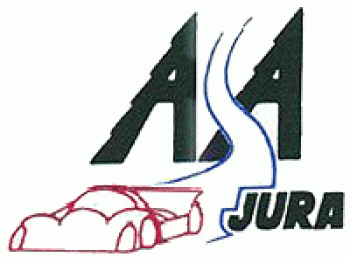 NOM :   Prénom :                                                  Adresse :Tel :Veuillez indiquer la discipline choisie : …………………………………….    Total des points :……… 	FORMULAIRE A RENVOYER AVANT LE  09 Novembre 2019 	POUR CONTROLE ET VERIFICATION merci. Tout challenge reçu après la date ne sera pas traité !!!!A retourner : Mr BOURGES Christophe                            8 Rte de Saint Loup                            39410  SAINT AUBIN Le      /      /2019					SignatureREGLEMENT CHALLENGE 2019Article 1 : l’ASA JURA organise pour l’année 2019 un challenge : PILOTE COPILOTEArticle 2 : PARTICIPATION. Etre membre ASA JURA et titulaire de la licence FFSAArticle 3 : le challenge ASA JURA récompensera les meilleurs dans les disciplines suivantesCHALLENGESVILLEMAGNE / VANDELLE (pilote rallye) CARLOT / MANNI (copilote rallye)Jean Charles VUILLET (plus jeune licencié) COURSE  de COTE SLALOMS CIRCUITSALOOM CARCHAMPIONNAT de FRANCE D’ENDURANCE  TOUT TERRAINPILOTE FEMININEVHC – VHRS Article 4 : CLASSEMENT.Sur 8 Epreuves de la discipline choisie 17 septembre 2018 au 15 septembre 2019 (Epreuves comptant pour la Finale 2019) ATTENTION : Date de dernière réception du challenge  09 novembre 2019 AVEC RECAPITULATIF.Article 5 : Le trophée  sera  remis aux lauréats lors de la soirée CHALLENGE ASA JURA du 23 Novembre 2019.Votre présence est indispensable (sauf en cas de force majeure justifiée).Le trophée et la récompense financière resteront  à l'association en cas de non-participation à la soirée.Article 6 : ATTRIBUTION des POINTS. Suivant tableau ci-dessous :SCRATCHGROUPE                Nombre dans le groupe (au départ)CLASSE             Nombre dans la classe (au départ)Article 7 : RECOMPENSESPour chaque catégorie et sans limite de participantEnvoyer vos résultats au plus tard le 09 Novembre 2019(La date dépassée le challenge ne sera pas traité !!!)Accompagné du CLASSEMENT OFFICIEL DES EPREUVESMerci de votre compréhension A : Mr BOURGES Christophe                                                   	8 rte de Saint Loup                                                   39410  SAINT AUBIN                                                   Tel : 07.61.97.07.84EPREUVESCRATCHPOINTS AU SCRATCHPLACE AU GROUPENOMBRE DANS LE GROUPE(au départ)POINTS AU GROUPEPLACE A LA CLASSENOMBRE DANS LA CLASSE(au départ)POINTS A LA CLASSEPOINTS PAR EPREUVE PARTICIPEE(5pts)POINTS PAR EPREUVE ASA JURA(3pts)POINTS POUR ABANDON(2pts)TOTALClassement scratchClassement scratch1 à 51 à 56 à106 à1011 à 2021 à 3021 à 3031 à 4031 à 4041 à5041 à5051 à 6061 à 7071 à 8071 à 80PointPoint16161515141313121211111098881 à 9081 à 9091 à 10091 à 100101 à 110101 à 110101 à 110111 à 120111 à 120121 à 130121 à 130131 à 140131 à 140141 à 150141 à 150776655544332211Place au groupe40 à 3635 à 3029 à 2524 à1918 à1413 à 98 à 43 à 11 à 51614121086426 à 10141210864211 à 151210864216 à 2010864221 à 25864226 à 3064231 à 354236 à 402Place à la classe201918171615141312111098765432112019181716151413121110987654321219181716151413121110987654321318171615141312111098765432141716151413121110987654321516151413121110987654321615141312111098765432171413121110987654321813121110987654321912111098765432110111098765432111109876543211298765432113876543211476543211565432116543211743211832119212011erLicence Régionale2ème½ Licence Régionale3ème1/3 Licence Régionale4èmeCotisation ASA5èmeCotisation ASA